РОССИЙСКАЯ ФЕДЕРАЦИЯ СОВЕТ ДЕПУТАТОВ СЕЛЬСКОГО ПОСЕЛЕНИЯ ДОБРИНСКИЙ СЕЛЬСОВЕТДобринского муниципального района Липецкой области19-ая сессия 2-го созыва        РЕШЕНИЕ08.02.2021г                        п.Добринка			№ 68-рсО признании утратившими силу некоторых решения Совета депутатов сельского поселения Добринский сельсовет В связи с приведением в соответствие с действующим законодательством и на основании представления прокуратуры Добринского района от 20.01.2021 г №83-2021, в соответствии с Федеральным законом от 24.07.2007  № 209-ФЗ «О развитии малого и среднего предпринимательства в Российской Федерации», и внесенными в него изменениями Федеральным законом от 08.06.2020 г №169-ФЗ и статьями 1 и 2 Федерального закона от 02.08.2019г №279-ФЗ «О внесении изменений в Федеральный закон «О развитии малого и среднего предпринимательства в Российской Федерации»,  Федеральным законом от 06.10.2003 №131-ФЗ «Об общих принципах организации местного самоуправления в Российской Федерации», руководствуясь  Уставом сельского поселения Добринский сельсовет Добринского муниципального района, Совет депутатов сельского поселения Добринский сельсоветРЕШИЛ:1. Признать утратившими силу решения Совета депутатов сельского поселения Добринский сельсовет:- Решение Совета депутатов сельского поселения Добринский сельсовет № 110-рс от 20.02.2017г «О Положении о порядке формирования, ведения, обязательного опубликования перечня муниципального имущества сельского поселения Добринский сельсовет, предназначенного для передачи во владение и (или) пользование субъектам малого и среднего предпринимательства и организациям, образующим инфраструктуру поддержки субъектов малого и среднего предпринимательства».	  - Решение Совета депутатов сельского поселения Добринский сельсовет № 209-рс от 15.03.2019г «О внесении изменений в Порядок формирования, ведения, обязательного опубликования перечня муниципального имущества сельского поселения Добринский сельсовет, предназначенного для передачи во владение и (или) пользование субъектам малого и среднего предпринимательства и организациям, образующим инфраструктуру поддержки субъектов малого и среднего предпринимательства».2. Направить указанный нормативно-правовой акт главе сельского поселения для подписания и официального обнародования.3. Настоящее решение вступает в силу со дня его официального обнародования.Председатель Совета депутатовсельского поселения Добринский сельсовет                                                                               В.Н.Авцынов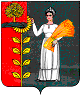 